2018“北极星杯”最具影响力十大烟气治理企业评选报名表2018“北极星杯”最具影响力十大烟气治理企业评选报名需提供资料2018“北极星杯”最具影响力十大烟气治理企业评选活动简介近年来国家大气污染物排放总体呈下降趋势，但形势依旧不容乐观，国家政策加码，工业烟气排放标准不断收紧。一批优秀的烟气治理企业在行业发展过程中激流勇进、进取不凡，成为行业的中流砥柱。北极星环保网、北极星大气网应国内众多烟气治理企业的诉求，开启2018“北极星杯”最具影响力十大烟气治理企业评选活动，以表彰和肯定在2018年为我国烟气治理产业发展作出杰出贡献的企业。本次评选将依托北极星站群日均50万的浏览量以及30万的微信粉丝，进行公开透明，客观公正的投票，最终的投票结果将作为主要参考依据在评选专题进行公示，组委会将于2018年11月29日在“北极星杯”最具影响力十大烟气治理企业评选颁奖典礼上为获奖企业现场颁发奖牌。本次评选的参选业态包括：钢铁脱硫、钢铁脱硝、焦化脱硝、烟气脱白、VOCs监测、VOCs治理、中低温脱硝催化剂、烟气治理设备（GGH、滤袋、除雾器等）等业态。一、评选机制1.初选报名网上报名：下载报名申请表，完整填写申请表内容，加盖公司公章或合同章完毕后，回传至北极星环保网。2.组委会审议组委会收到报名申请表将组织成员单位对意向参评公司的相关申请内容进行审核，每个类别至多甄选出符合评选条件的25家公司。3.终审阶段组委会将根据最终甄选结果，安排编辑完善获得参评资格的公司相关材料，于11月3日将参评企业信息公布，并正式上线参加投票评选。4.评选周期报名时间：2018年10月15日-11月2日公示宣传：2018年11月3日-11月11日投票时间：2018年11月12日-11月16日公布时间：2018年11月17日颁奖典礼：2018年11月29日 晚 北京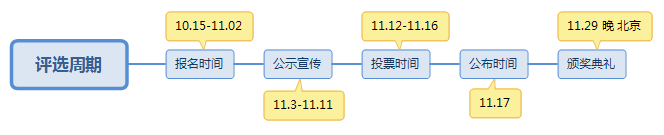 二、投票规则1.投票日期：11月12日-11月16日2.本次评选活动投票共设八大类，每类按照投票数量选出前十名企业。3.本着公平公正的原则，此次评选活动完全公开，每天每类限投一次，每次最多选三个企业。4.本次评选采用微信投票唯一窗口进行。5.投票方法:关注“北极星环保网”或“北极星大气网”微信公众号，点击菜单中的“评选投票”进入投票页面（建议提前关注）；6.评选名额总数：以上“业态”每个类别原则上参与企业不超过25家。7.本次评选活动严禁恶意刷票等舞弊行为，多投无效(系统每日不定时进行清票，凡是疑似刷票，将自动扣除或追加扣除相应票数，参选企业在24小时之内无法投票)。8.本次评选活动属公益活动，活动及投票一律免费。三、获奖福利： 参选企业：1. 免费拥有包括北极星环保网、北极星大气网、北极星VOCs在线在内的北极星站群宣传推广机会（企业资讯发布2篇并推荐到名企动态专栏）；2. 免费在北极星环保网微信进行公示宣传；3. 免费在环保头条APP进行公示宣传，并成为首批自媒体；4. 参选企业可免费获得北极星环保设备网二星会员（价值：2000元）服务一年。获奖企业：1. 免费获得2018“北极星杯”具体奖项奖牌及证书；2. 免费获得2018“北极星杯”评选颁奖晚宴名额1个；3. 北极星撰写行业深度原创，文章内容里酌情推荐获奖企业；4. 免费获得“2018工业烟气深度治理技术与应用研讨会”参会名额1个；5. 免费编入《2018“北极星杯”最具影响力十大烟气治理企业名录》；6. 获奖名单在北极星环保网、北极星大气网首页公示一年；7. 免费获得环保头条APP加V自媒体资格一年；8. 免费获得北极星环保设备网三星会员（价值：4000元）服务一年。四、同期会议：2018工业烟气深度治理技术与应用研讨会主办单位：北极星环保网、北极星大气网          会议亮点：1. 20+行业专家、100+钢铁、焦化、水泥、电力及VOCs治理相关企业代表参会；2. 150+工程总包商，设计院，解决方案提供商共同交流；3. 分析国内烟气治理市场变革，洞悉国内烟气治理新机遇；4. 解析最新、最权威的细分行业烟气治理政策；5. 解读国内最高精尖的治理及改造技术；6. 分享最佳的钢铁、焦化、水泥、电力行业环保及VOCs治理成功案例。注：如您想参与研讨会演讲环节，请联系北极星相关服务专员！公司全称：公司全称：公司全称：公司全称：公司全称：参与评选类别：（最多同时选三项）□钢铁脱硫       □钢铁脱硝       □ 焦化脱硝       □烟气脱白    □VOCs监测    □ VOCs治理     □ 中低温脱硝催化剂    □烟气治理设备（GGH、滤袋、除雾器等）参与评选类别：（最多同时选三项）□钢铁脱硫       □钢铁脱硝       □ 焦化脱硝       □烟气脱白    □VOCs监测    □ VOCs治理     □ 中低温脱硝催化剂    □烟气治理设备（GGH、滤袋、除雾器等）参与评选类别：（最多同时选三项）□钢铁脱硫       □钢铁脱硝       □ 焦化脱硝       □烟气脱白    □VOCs监测    □ VOCs治理     □ 中低温脱硝催化剂    □烟气治理设备（GGH、滤袋、除雾器等）参与评选类别：（最多同时选三项）□钢铁脱硫       □钢铁脱硝       □ 焦化脱硝       □烟气脱白    □VOCs监测    □ VOCs治理     □ 中低温脱硝催化剂    □烟气治理设备（GGH、滤袋、除雾器等）参与评选类别：（最多同时选三项）□钢铁脱硫       □钢铁脱硝       □ 焦化脱硝       □烟气脱白    □VOCs监测    □ VOCs治理     □ 中低温脱硝催化剂    □烟气治理设备（GGH、滤袋、除雾器等）注册资金：公司所在地：员工人数：是否上市：其它辅业：公司类型：□民营    □国有    □股份公司    □其他公司类型：□民营    □国有    □股份公司    □其他公司类型：□民营    □国有    □股份公司    □其他公司类型：□民营    □国有    □股份公司    □其他公司类型：□民营    □国有    □股份公司    □其他评选联络人：评选联络人：评选联络人：评选联络人：评选联络人：职务：手机：手机：Email：Email：诚信承诺书我司自愿申请参加“2018‘北极星杯’最具影响力十大烟气治理企业”评选活动，特郑重承诺：一、本公司所提供的相关材料完全真实可信，不存在任何虚假信息。二、本公司将完全遵守北极星环保网的评选规则，绝不会有任何刷票等类似作弊行为。三、本公司如获评“最具影响力十大烟气治理企业”，将遵守组委会规则，赴颁奖现场参与颁奖仪式。四、以上承诺是本公司真实意愿的表述。承诺公司（公章）：______________2018年    月    日诚信承诺书我司自愿申请参加“2018‘北极星杯’最具影响力十大烟气治理企业”评选活动，特郑重承诺：一、本公司所提供的相关材料完全真实可信，不存在任何虚假信息。二、本公司将完全遵守北极星环保网的评选规则，绝不会有任何刷票等类似作弊行为。三、本公司如获评“最具影响力十大烟气治理企业”，将遵守组委会规则，赴颁奖现场参与颁奖仪式。四、以上承诺是本公司真实意愿的表述。承诺公司（公章）：______________2018年    月    日诚信承诺书我司自愿申请参加“2018‘北极星杯’最具影响力十大烟气治理企业”评选活动，特郑重承诺：一、本公司所提供的相关材料完全真实可信，不存在任何虚假信息。二、本公司将完全遵守北极星环保网的评选规则，绝不会有任何刷票等类似作弊行为。三、本公司如获评“最具影响力十大烟气治理企业”，将遵守组委会规则，赴颁奖现场参与颁奖仪式。四、以上承诺是本公司真实意愿的表述。承诺公司（公章）：______________2018年    月    日诚信承诺书我司自愿申请参加“2018‘北极星杯’最具影响力十大烟气治理企业”评选活动，特郑重承诺：一、本公司所提供的相关材料完全真实可信，不存在任何虚假信息。二、本公司将完全遵守北极星环保网的评选规则，绝不会有任何刷票等类似作弊行为。三、本公司如获评“最具影响力十大烟气治理企业”，将遵守组委会规则，赴颁奖现场参与颁奖仪式。四、以上承诺是本公司真实意愿的表述。承诺公司（公章）：______________2018年    月    日诚信承诺书我司自愿申请参加“2018‘北极星杯’最具影响力十大烟气治理企业”评选活动，特郑重承诺：一、本公司所提供的相关材料完全真实可信，不存在任何虚假信息。二、本公司将完全遵守北极星环保网的评选规则，绝不会有任何刷票等类似作弊行为。三、本公司如获评“最具影响力十大烟气治理企业”，将遵守组委会规则，赴颁奖现场参与颁奖仪式。四、以上承诺是本公司真实意愿的表述。承诺公司（公章）：______________2018年    月    日回执须知：地址：河北省秦皇岛市海港区金原国际商务大厦16F-B01室联系人：马主编       咨询电话：13613388823       传真：0335-3578868QQ：2731581970       邮箱：maxuejing@bjxmail.com回执须知：地址：河北省秦皇岛市海港区金原国际商务大厦16F-B01室联系人：马主编       咨询电话：13613388823       传真：0335-3578868QQ：2731581970       邮箱：maxuejing@bjxmail.com回执须知：地址：河北省秦皇岛市海港区金原国际商务大厦16F-B01室联系人：马主编       咨询电话：13613388823       传真：0335-3578868QQ：2731581970       邮箱：maxuejing@bjxmail.com回执须知：地址：河北省秦皇岛市海港区金原国际商务大厦16F-B01室联系人：马主编       咨询电话：13613388823       传真：0335-3578868QQ：2731581970       邮箱：maxuejing@bjxmail.com回执须知：地址：河北省秦皇岛市海港区金原国际商务大厦16F-B01室联系人：马主编       咨询电话：13613388823       传真：0335-3578868QQ：2731581970       邮箱：maxuejing@bjxmail.com企业全称（与营业执照名称一致）企业简介（500字符及以内）企业logo（尺寸：宽*高  215*114 px格式：jpg）企业微信公众号二维码（尺寸：258px*258px格式：jpg）